			Rapportskjema for Frifond 2018-19			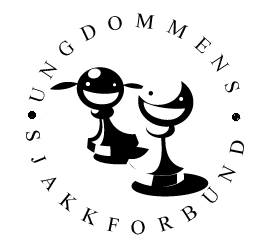 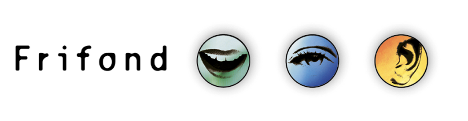 StandardinformasjonStandardinformasjonStandardinformasjon
Lokallag
Navn på underskriver
Sum støtteFrifondstøtten for 2018-19 ble brukt slik:
(Enten fortell om aktivitetene og oppgi tilnærmede summer, eller sett opp et regnskap med faktiske summer. Begge metodene er like gode.)(Fortsetter på neste side)Undertegnede lokallagsleder/kasserer bekrefter med dette at Frifondstøtten ble brukt opp innen 30. juni 2019, og at opplysningene gitt over er korrekte.Undertegnede lokallagsleder/kasserer bekrefter med dette at Frifondstøtten ble brukt opp innen 30. juni 2019, og at opplysningene gitt over er korrekte.Undertegnede lokallagsleder/kasserer bekrefter med dette at Frifondstøtten ble brukt opp innen 30. juni 2019, og at opplysningene gitt over er korrekte.DatoSted
Underskrift